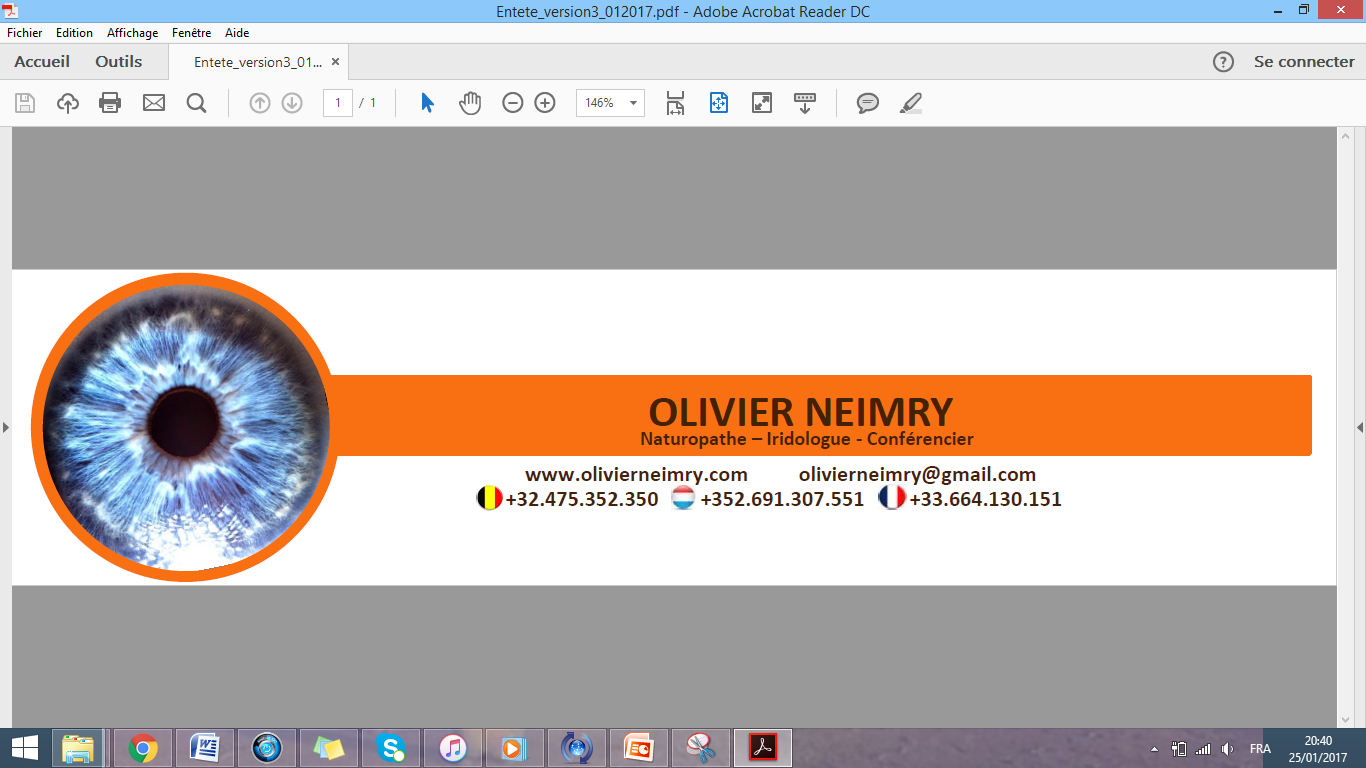 Support d’informations générales pour la 1ère séanceVeuillez reprendre les renseignements du rendez-vous fixés par téléphone LIEU de RDV: ……………………………..   DATE : ……………………..     Heure : ……………………..Je vous invite à compléter cette feuille et me la retourner par email  olivierneimry@gmail.comABSOLUMENT EN DOSSIER WORD OU EN COPIER COLLER DIRECTEMENT DANS LE MAIL D’ENVOI (pas de PDF svp)Elle permettra d’optimiser l’heure qui nous est impartie pour aller directement à l’essentiel.Nom : ……………………….     Prénom : ……………………….  Date de nais : ……./……./…….   Groupe. Sg. : …….Email : ……………………………………………………	Tél. : ……………………………..  Profession : ……………… Enfants : ………  Symptôme(s) pour le(s)quel(s) vous venez me voir : (Utilisez plusieurs lignes au besoin)Maladie(s) : ……………………………………… Date(s) : ……………   Traitement médical en cours : (allopathique et/ou naturel) : ……………………………………………………         Grignotage : ……………………………………, plutôt salé ou sucréActivité physique : ……………………………………… Hobby /Passion : ………………………… Le + important pour Moi…. Votre ligne du temps de santé :Le temps pris à remplir le questionnaire est du temps de gagné en rdv ! Soyez complet, utilisez plusieurs lignes au besoin !Dans l’ordre chronologique de survenue depuis votre naissance jusqu’à aujourd’hui décrivez les maladies marquantes et l’âge que vous aviez au moment des différents symptômes (Antécédents personnels)(Ex : prématuré – 6 mois jaunisse – 3 ans chute sur la tête - 7 à 12 ans bronchite chronique - 24 ans accident … 32 ans … etc.) Prématuré, à terme, post-mature >>> effacer les mentions inutiles……………………………….………………………………………………………………………………………………………………………………………………………………………………….………………………………………………………………………………………………………………………………………………………………………………….………………………………………………………………………………………………………………………………………………Hygiène de vie (Quantité par jour) : Tabac ……  Alcool ……  Café ……Alimentation : (décrivez une journée « normale » de votre alimentation)P’tit déj. : ……………………………………………………………………………………………………Dîner : …………………………………………………………………………………………….…………Souper : …………………………………………………………………………………………………….Consommation de fruits (Quantité par semaine) : …………Antécédents familiaux :PAPA :MAMAN :R.O.I. : alors que d’autres en ont besoin également, Je réserve ce temps pour vous et votre santé, alors…1) Assurez-vous d’avoir bien pris note du rdv.2) En cas d’annulation à moins de 48h, 50% de la somme est due.Néanmoins le report de ce rdv dans les 24H, vous permettra de récupérer cette somme lors de votre future séance. Pour rappel, les consultations durent 1 heure.